天智系统测试报告1.概述1.1项目简介	本项目开始测试的时间为至，共花费了13天，参与测试的人员共有3人。经过众测试人员的共同努力，系统问题基本被纠出并已解决，系统已达完善状态可投入大规模使用。1.2编写目的● 对系统测试工作进行总结。● 对测试的各个阶段进行评价，并对测试结果进行分析。● 为纠正软件缺陷提供依据。● 指出预期的阅读范围。1.3术语定义  无1.4测试环境硬件环境：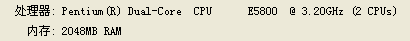 软件环境：windows xp系统，IE8浏览器，Firefox浏览器，chrome浏览器，VMware虚拟机，LoadRunner测试软件，IBM Rational AppScan 7.8安全测试软件1.5测试人员安排和分工1.6参考资料2测试内容2.1系统功能需求2.2功能测试报告2.2.1工作量数据统计2.2.2用例状态统计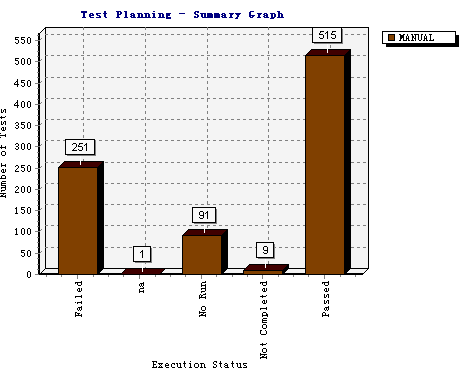 上图虽然显示 有91 个用例没有执行，是因为该91个用例，与其他已经执行的用例相同，故，没有执行。2.2.3缺陷统计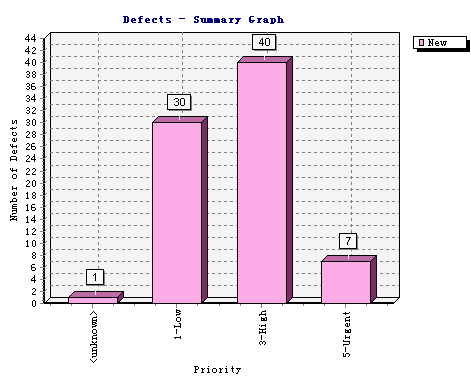 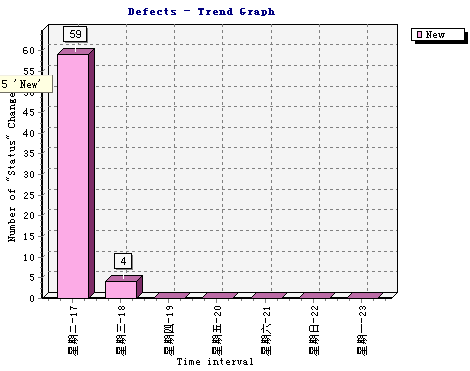 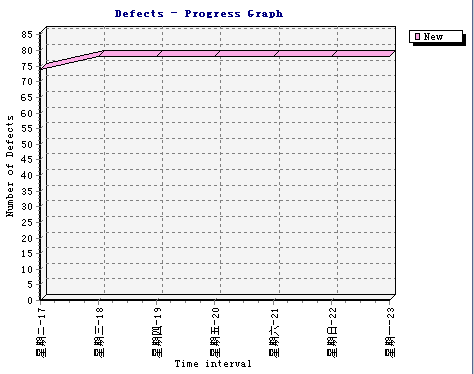 2.2.4用例覆盖需求统计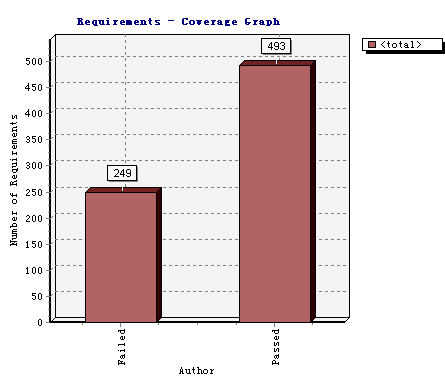 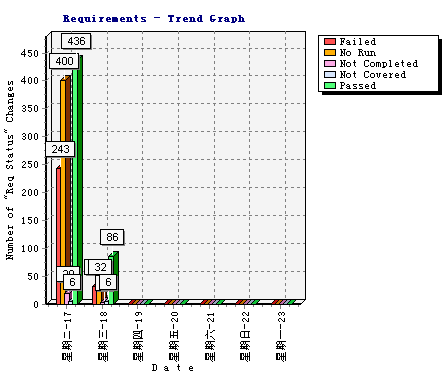 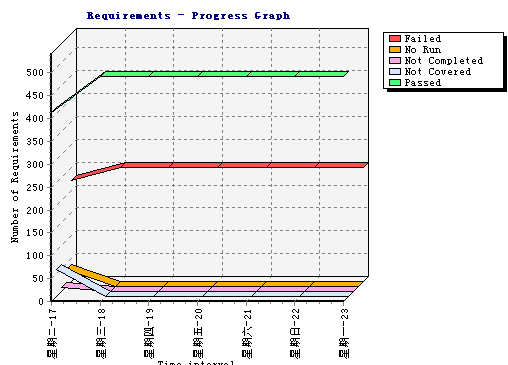 2.2.5动态分析1、缺陷按模块的分布图形2、用例按模块的分布图形3、用例写作时间的分布图形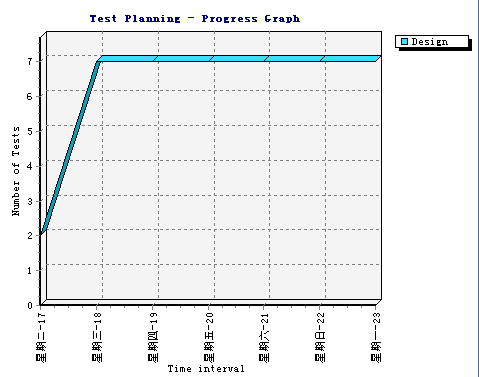 2.2.6功能测试执行评价与说明：        1.用例对所有总测试需求点的覆盖率为90%，其中10%为重复用例。    2.系统可用性：系统功能完全实现3.测试对象的整体质量：A          A：质量稳定，适合大规模应用；          B：存在少数严重问题，但有规避措施，可以使用；          C：基本功能可用，但问题较多    D：基本功能不可用2.3可用性测试报告2.3.1导航测试2.3.2图形测试2.3.3内容测试2.3.4整体界面测试2.4性能测试报告2.4.1性能测试内容本次测试是针对海航项目（程序）中常用模块进行并发测试。2.4.2性能测试方法本次采用HP的专业测试工具LoadRunner9.5，采用录制＼回放的方法，即录制首页访问，然后采用多线程的方式单场景设置模式，模拟大量客户端向服务器方发送业务请求，达到并发测试的目的。2.4.3性能测试目标1. 根据CNZZ截图分析：（性能测试通过指标估算）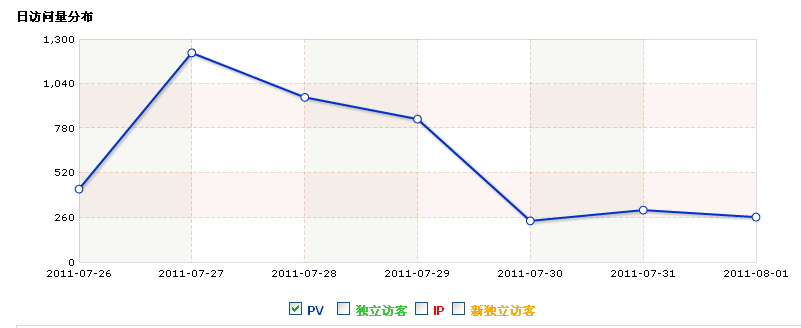 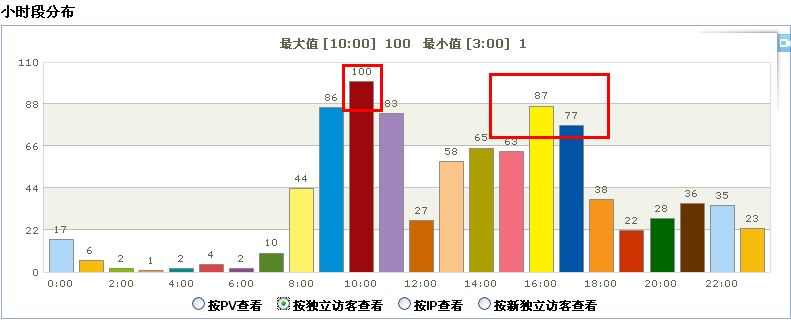 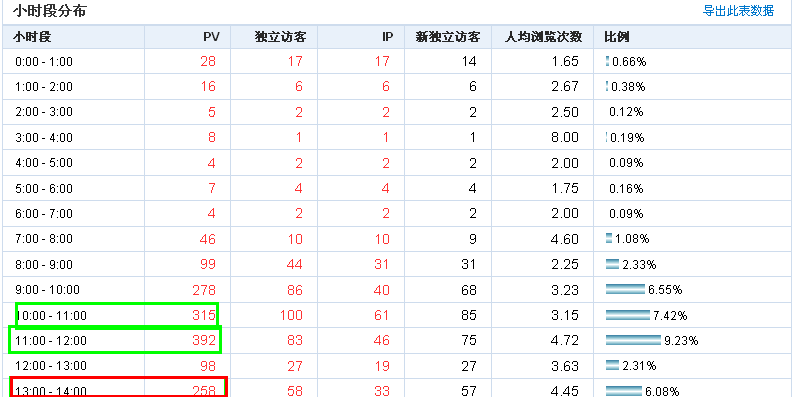 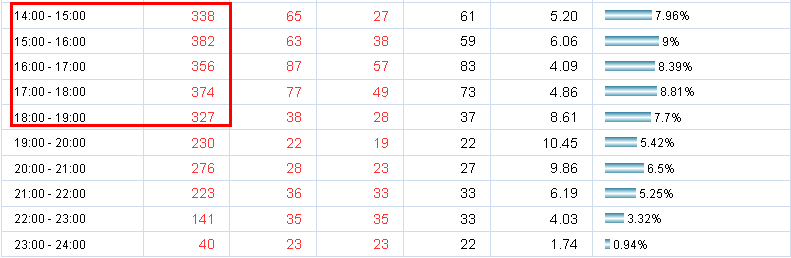 根据上面的截图估算：一天当中，页面最高访问量为2011-7-27，访问量为1219次,一天集中访问的时间在上午10：00至12:00，下午的14：00至19：00，持续时间段大致估算为7个小时。（按独立的访客），同时在线平均的访问量为300pv（由图可知），同时访问的的人数平均为73人。考虑7至8月是旅游旺季，就7月份统计 平均日访问量为：(4399－415)/6为：664PV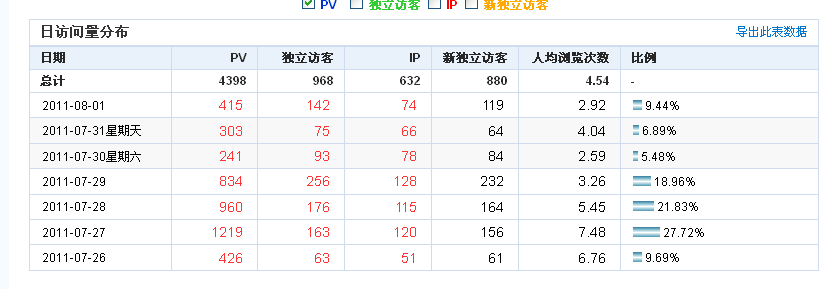 2.性能测试通过指标：由此可估算测试指标：同时支持的最低人数为660,支持最低并发数为70，按3，5，8原则，访问首页页面要求同时在线人数不少660个人，并发首页访问用户不少于70人，持续访问时间为1.4小时（7*0.2）（八零二零原则），即运行84分钟。见表格：2.4.4性能测试场景2.4.5性能测试环境服务器：cpu 双核2.8G,内存2G，安装的软件包括sql 2005,IIS,ASP.NET客户端：一个PC模拟2.4.6性能测试结果描述1. 首页访问：首页访问：结论：首页访问能承受的最大并发数估算为50到100个。测试结果祥细情况如下：访问首页平均事务响应时间如图：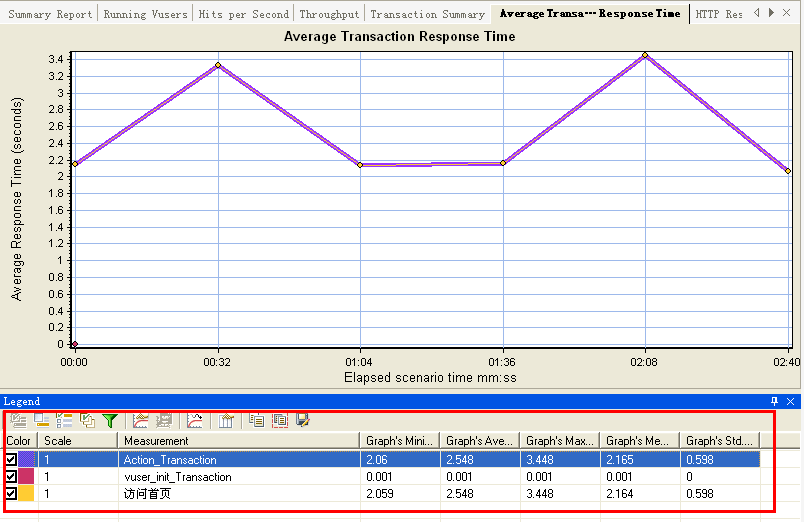 访问首页的平均响应时间：2.548s，小于< 3 s 50个并发访问首页的业务成功率,如图：为100% ，符合>98%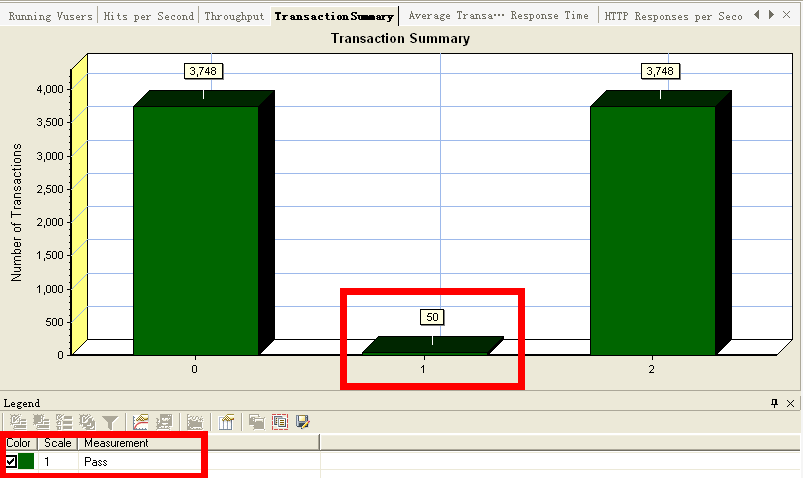 注：由于三硬件设施和网络环境的不同，这里的给出的结果尽针对本次测试，给出的数据尽供参考。估且推算，首页访问的最大并发数为70。2.5网站安全测试报告2.5.1安全测试目的针对目前网站普遍存的漏洞问题（SQL注入，跨站脚本编制）等进行预防。针对服务安全漏洞进行检查2.5.2安全测试目标存在的sql注入（盲注）的URL 或者页面不超过扫描URL总和的5%,跨站脚本编制不超过5%，为安全测试通过。2.5.3安全测试使用工具/技术Web Vulnerability SannerAPPSCAN使用技术：asp.net + sql server 2005 + iis 6.0 2.5.4安全测试包含内容SQL注入(SQL盲注)测试跨站脚本攻击测试2.5.5安全测试使用的用例SQL注入（sql盲注）测试用例：带url参数的地址，(此只例举一个，其它类似 地址雷同)例如http://net13.mybusiness.com.cn/service/articleList.aspx?l=79变体：将l后面值给以攻击变体参数：如：Id='%20||%20''%20||%20'201101151048257684观看页面返回的结果如图：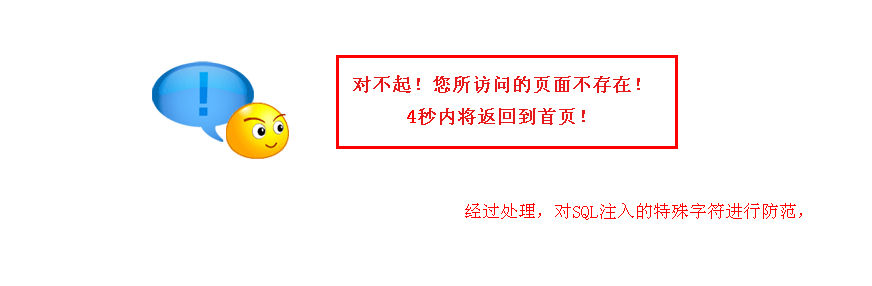 其它类似地址，将不在一一举例。2.5.6 APPSCAN扫描截图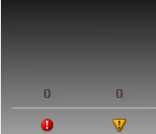 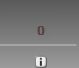 显示的结果 为：侦测结果显示常见的sql注入，盲注，以及跨站脚本编制没有见到可疑的网址或者页面，安全性标准在sql注入，sql盲注,以及跨站脚本编制等方面为中上；安全测试通过。Web Vulnerability Sanner扫描截图：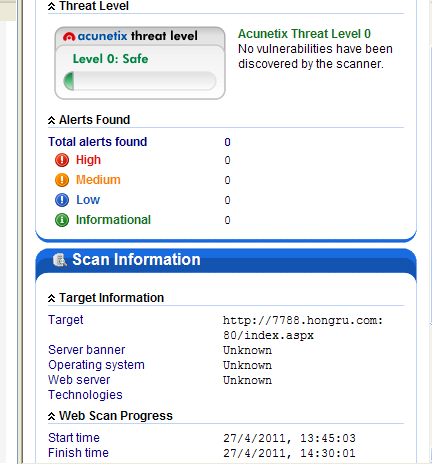 上图显示结果：存在sql注入，及跨站脚本编制的漏洞为零，测试通过。3.测试发现的问题3.1功能bugBug已修复。3.2可用性测试bugBug已修复。3.3兼容性测试bugBug已修复。4.测试结果分析4.1 测试覆盖4.2 缺陷分析与统计缺陷分布情况5.测试能源消耗5.1统计6.分析与评价6.1评价/分析经过本次测试证明了本系统具有首页导航、印象旅业、尊享服务、我们在行动、互动专区、诚聘英才、职位检索、等功能。系统以图文并茂的方式向用户展示了海航企业的特性，对于企业宣传以及发展都将有深远的影响。网站图片显示问题有些模糊不清，建议调整上传图片的缩略图。7.测试结论7.1结论通过安全性测试证明了此系统的安全性；通过可用性测试证明了此系统的可靠性；通过兼容性测试证明了此系统的兼容性；通过性能测试证明了此系统的性能不高；建议：数据库方面设计不合理，本项目使用的是MySQL数据库，推荐使用Oracle数据库；      服务器使用的是windows服务器，不是专业的服务器系统，推荐使用Linux服务器；测试执行人签字：_____ _____            测试负责人签字：__________ __         _开发负责人签字：_________      ___    _项目负责人签字：________      ____    _研发部经理签字：_______         _ _____版本号：_____	_         _ _____编制人：______冶世伟       _ _____人员分工冯时主要负责首页链接以及新闻模块功能测试用例设计；系统可用性测试用例的设计；系统兼容性测试用例的设计；执行伏在测试和链接测试的用例何健主要负责会员管理、人才招聘模块用例设计；系统性能测试和安全性测试用例的设计；执行压力测试的用例陈青主要负责页面文字图片逻辑用例设计；执行安全性测试的测试用例；文档名称是否存在存放地址作者备注需求地址　Y　本地开发设计文档　Y　本地测试计划　Y　本地测试用例  Y  本地需求说明书　Y　本地功能名称功能描述印象旅业此模块包含集团介绍、组织框架、大事记、企业文化、荣誉资质五个相关功能，主要实现了将海航旅业集团强大得实力和背景展示给用户。尊享服务此模块包含航空、旅游、新金融、IT、旅游小知识五个相关服务，主要向用户展示了海航旅业会给予用户全方位得尊贵服务。在行动此模块包含社会责任、新闻精选、公司动态、媒体视角、视频点播五个相关功能，主要是向用户展示了海航旅业时时刻刻都在用户得周边。互动专区此模块包含推广活动、旅业微博、下载专区三个主要功能，主要体现海航旅业举办公益活动等真正实现了与社会互动，服务与大众的理念。诚聘英才此模块包含职位检索、职位申请等功能，主要体现了海航求贤若渴的精神，希望有志之士快快加入。栏目管理此模块位于后台管理模块，主要定位于前台首页栏目的格式以及显示位置。辅助功能此模块属于后台管理模快，有助于管理员维护系统，管理操作员等。模块特性规模（KLOC）测试执行（人时）工作量投入比例（人时/KLOC）印象旅业300024尊享服务300024在行动300024互动专区300024诚聘英才400032栏目管理200012辅助功能400032其它200016合计24000188项目名称项目名称海航旅业海航旅业程序版本程序版本编制人编制人冶世伟冶世伟编制时间编制时间预置条件预置条件打开海航旅业系统打开海航旅业系统打开海航旅业系统打开海航旅业系统打开海航旅业系统打开海航旅业系统参考信息参考信息海航旅业项目测试需求分析.doc特殊规程说明特殊规程说明特殊规程说明用例编号相关用例用例说明预期结果预期结果测试结果（通过/不通过）BUG编号备注DH_01无点击导航中的首页转到海航旅业首页转到海航旅业首页通过无无DH_02DH_01点击导航中印象旅业查看印象旅业下级目录查看印象旅业下级目录通过无无DH_03DH_01点击导航中尊享服务查看服务列表查看服务列表通过无无DH_4DH_01点击导航中China Face链接到China Face登陆页面链接到China Face登陆页面通过无无DH_5DH_01点击导航中互动专区查看互动专区内容查看互动专区内容通过无无DH_6DH_01点击导航中诚聘英才进入到人才招聘页面进入到人才招聘页面通过无无DH_7DH_01点击导航中光影记忆查看海航推荐风景图片查看海航推荐风景图片通过无无DH_8USER_13点击导航中形象代言链接到人才招聘，张琳页面链接到人才招聘，张琳页面通过无无DH_9DH_01点击导航中网站地图打开网站地图打开网站地图通过无无DH_10USER_13点击导航中的友情链接显示全部合作企业列表显示全部合作企业列表通过无无DH_11点击导航中的联系我们查看公司详细地址查看公司详细地址通过无无项目名称项目名称海航旅业海航旅业海航旅业程序版本程序版本编制人编制人冶世伟冶世伟冶世伟编制时间编制时间预置条件预置条件打开海航旅业系统打开海航旅业系统打开海航旅业系统打开海航旅业系统打开海航旅业系统打开海航旅业系统打开海航旅业系统参考信息参考信息特殊规程说明特殊规程说明特殊规程说明用例编号相关用例用例说明风格一致颜色搭配图片质量测试结果（通过/不通过）BUG编号备注TX_01无首页图片一致良好差不通过QX_TX01图片模糊不清TX_02TX_01印象旅业一致良好差不通过QX_TX02图片模糊不清TX_03TX_01尊享服务一致良好差不通过QX_TX03图片模糊不清TX_04TX_01互动专区一致良好差不通过QX_TX04图片模糊不清TX_05TX_01诚聘英才一致良好差不通过QX_TX05图片模糊不清TX_06TX_01光影记忆一致良好差不通过QX_TX06图片模糊不清TX_07TX_01形象代言一致良好差不通过QX_TX07图片模糊不清TX_08TX_01网站地图一致良好良好通过无无TX_09TX_01后台登录界面一致良好良好通过无无TX_10TX_01后台首页图片一致良好良好通过无无TX_11TX_01后台商品详细信息图片一致良好良好通过无无项目名称项目名称海航旅业海航旅业海航旅业程序版本程序版本编制人编制人冶世伟冶世伟冶世伟编制时间编制时间预置条件预置条件打开海航旅业系统打开海航旅业系统打开海航旅业系统打开海航旅业系统打开海航旅业系统打开海航旅业系统打开海航旅业系统参考信息参考信息海航旅业项目测试需求分析.doc海航旅业项目测试需求分析.doc特殊规程说明特殊规程说明特殊规程说明用例编号相关用例用例说明显示是否正确显示是否准确是否具有相关性测试结果（通过/不通过）BUG编号备注NR_01无首页内容是是是通过无无NR_02无印象旅业是是是通过无无NR_03无尊享服务是是是通过无无NR_04无互动专区是是是通过无无NR_05无诚聘英才是是是通过无无NR_06无形象代言是是是通过无无NR_07无公司地址是是是通过无无NR_08无网站地图是是是通过无无NR_09无按照条件查询职位信息是是是通过无无项目名称项目名称海航旅业海航旅业程序版本编制人编制人冶世伟冶世伟编制时间预置条件预置条件打开海航旅业系统打开海航旅业系统打开海航旅业系统打开海航旅业系统打开海航旅业系统参考信息参考信息海航旅业项目测试需求分析.doc海航旅业项目测试需求分析.doc特殊规程说明用例编号相关用例用例说明整体感觉测试结果（通过/不通过）BUG编号备注ZT_01无前台首页良好通过无无ZT_02ZT_01印象旅业良好通过无无ZT_03ZT_01尊享服务良好通过无无ZT_04ZT_01互动专区良好通过无无ZT_05ZT_01诚聘英才良好通过无无ZT_06ZT_01光影记忆良好通过无无ZT_07ZT_01形象代言良好通过无无ZT_08ZT_01网站地图良好通过无无ZT_09ZT_01友情链接良好通过无无ZT_10ZT_01链接我们良好通过无无ZT_11ZT_01旅业微博良好通过无无ZT_12ZT_01成员公司良好通过无无ZT_13ZT_05职位检索条件良好通过无无ZT_14无后台登录良好通过无无ZT_15ZT_14后台首页良好通过无无ZT_16ZT_15服务器信息良好通过无无ZT_17ZT_15核心功能良好通过无无ZT_18ZT_15印象旅业管理良好通过无无ZT_19ZT_15尊享服务管理良好通过无无ZT_20ZT_15在行动管理良好通过无无ZT_21ZT_15互动专区管理良好通过无无ZT_21ZT_15诚聘精英管理良好通过无无ZT_22ZT_15合作伙伴管理良好通过无无ZT_23ZT_15会员管理良好通过无无ZT_24ZT_15其他良好通过无无ZT_25ZT_15辅助功能管理良好通过无无测试项目业务量并发数业务时间段响应时间业务成功率Cpu使用率内存使用率首页访问10001001.4小时<3s>98%测试的业务场景模式（单场景|混合场景）最大并发虚拟用户数（有思考时间）首页访问单场景70功能用例个数执行总数未执行原因测试覆盖率核心功能2020无时间充裕，执行简单100%印象旅业1919无时间充裕，执行简单100%尊享服务4343无时间充裕，执行简单100%在行动2525无时间充裕，执行简单100%互动专区2222无时间充裕，执行简单100%诚聘英才1313无时间充裕，执行简单100%合作伙伴66无时间充裕，执行简单100%网站地图77无时间充裕，执行简单100%会员管理4242无时间充裕，执行简单100%其他7878无时间充裕，执行简单100%缺陷编号严重程度功能分布QX_USER01一般印象旅业QX_USER02一般印象旅业QX_USER03一般互动专区QX_USER04一般网站地图QX_BUY01一般会员管理QX_BUY02一般其他QX_BUY03一般其他QX_BUY04一般其他QX_SERVE01一般其他QX_STATICS01一般其他BUG数量所占比例核心功能无0%印象旅业410%尊享服务420%在行动210%互动专区420%诚聘英才315%人员人数开始时间结束时间总时间成本用户工作人员313天0元测试经理113天0元主要测试人员313天0元参与测试人员313天0元总计313天0元